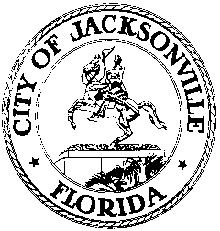 OFFICE OF THE CITY COUNCILFebruary 19, 20149:00 A.M.M E M O R A N D U MTO:	The Honorable John Crescimbeni	Peggy Sidman, Office of General Counsel	Ronnie Belton, CFO	Kevin Hyde, Foley & LardnerFROM:	Kirk Sherman, Chair	Ad Hoc Referendum Fiscal Impact CommitteeRE:	2.20.14 Ad Hoc Referendum Fiscal Impact Committee meeting noticeNotice is hereby given that the Ad Hoc Referendum Fiscal Impact Committee will meet on Thursday, February 20 2014 at 9:00 A.M. in City Council Conference Room B, Suite 425, City Hall, 117 W. Duval St, Jacksonville, Florida, for the purpose of examining the fiscal impact of the proposed Charter amendment to create a library independent taxing district.All interested parties are invited to attend. Please mark your calendars accordingly. Contact Jeff Clements, City Council Research at (904) 630-1405 for information.JRCcc:	Council Members/Staff	Cheryl L. Brown, Director/Council SecretaryDana Farris, Chief, Legislative Services DivisionCarol Owens, Asst Chief, Legislative Services DivisionJeff Clements, Chief, Research Division	Kristi Sikes, Chief, Administrative Services Division	CITYC@COJ.NET	Posted Notice Board – 1st Floor City Hall	Electronic Notice Kiosk – 1st Floor City Hall	Public Notice System – City Council Web Page	Media Box	File CopySUITE 425, CITY HALL117 WEST DUVAL STREETJACKSONVILLE, FLORIDA 32202